                  Guía de trabajo autónomo                         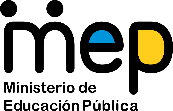 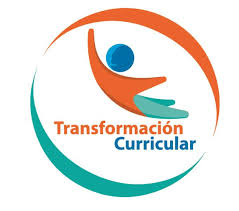 Self-Study Guide # 6 for 7th Grade Unit 2 week 3 El trabajo autónomo es la capacidad de realizar tareas por nosotros mismos, sin necesidad de que nuestros/as docentes estén presentes. Me preparo para hacer la guía Getting ready to work on my self-study guide.Pautas que debo verificar antes de iniciar mi trabajo. /Aspects to verify before I start working: 2. Voy a recordar lo aprendido y/o aprender. Recalling what I learned and /or learn. 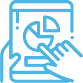 3. Pongo en práctica lo aprendido / Putting into practice what I learned.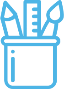 Remember: Stay home. Let’s flatten the curve.School Name: Teacher: Level: 7th GradeSubject: EnglishMateriales o recursos que voy a necesitar/Materials needed  Suggested materials: Notebook, pencil, pen, eraser, highlighters, dictionary, etc.Self- study guide #6 for 7th GradeCondiciones que debe tener el lugar donde voy a trabajar/ Conditions of the place to work    Work in a place where you do your assignments daily. Tiempo en que se espera que realice la guía/ Expected time to work this self-study guideThis self-study guide will take you 60 minutes to be completed. Indicaciones / Instructions Al final de esta guía yo puedo …/ At the end of this self-study guide I can…identificar sonidos del idioma Ingles/ identify English language sounds.The following tasks will help me to practice information related to Unit 2, Week 3 about Hanging Out.Actividad / Activity Preguntas para reflexionar y responderQuestions to reflect on and answerTask 1. Yo observo las siguientes palabras. Me pregunto, ¿son iguales? ¿se pronuncian igual? Observo las diferencias y las señaló con un círculo.  I look at the following words. I wonder, Are they similar? Do they sound the same? I look at the differences and circle them. Task 2. Leo las palabras en voz alta. Pido ayuda para pronunciar las palabras que no conozco a algún miembro de mi familia o compañero. Si tengo acceso a internet escucho las palabras utilizando un diccionario en línea y dando clic al siguiente icono  I read the words out loud. I ask for help to pronounce the words I don’t know to a relative or a friend. If I have internet access, I listen to the words by using an online dictionary and clicking this icon  .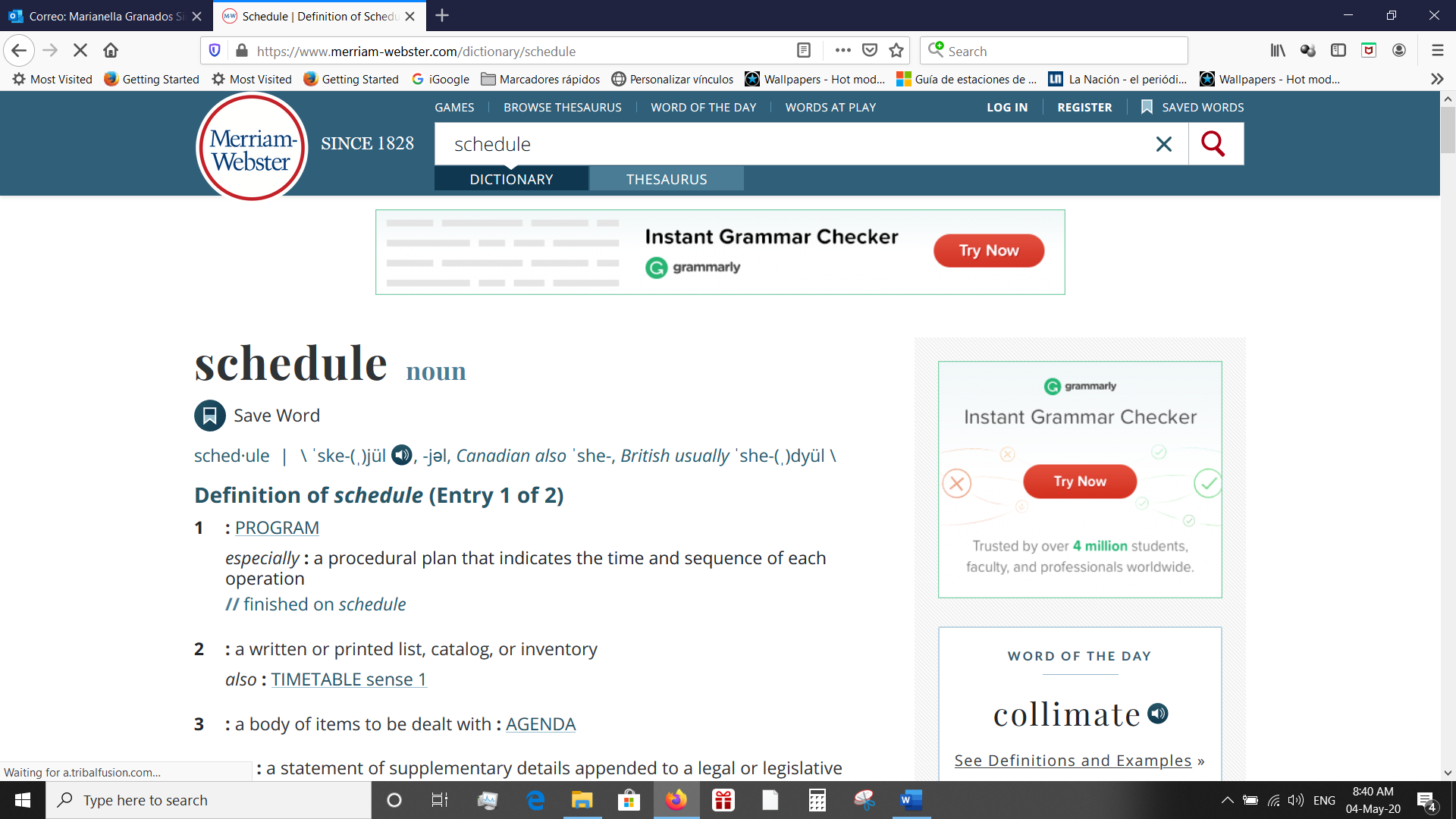 Indicaciones / Instructions Task 3. Utilizo un espejo o mi teléfono inteligente para mirar lo que mi boca, lengua y los músculos de mi garganta hacen cuando pronuncio cada sonido. / I use my cell phone or a mirror to look at what my mouth, tongue and throat muscles do when making each sound.Task 4. Para más practica yo miro los videos de la unidad 2 que encuentro en el siguiente vinculo./ For more practice I  watch videos from Unit 2 at this link https://recursos.mep.go.cr/teachers_guide7/videos.htmlTask 5. Escribo una historia muy corta con la ayuda del diccionario e incluyo todas las palabras del cuadro. / I write a very short story by using the words from the chart with the help of a dicitonary. Title: ____________________________________________________________________________________________________________________________________________________________________________________________________________________________________________________________________________________________________________________________________________________________________________________________________________________________________________________________________________________________________________________________________________________________________________Con el trabajo autónomo voy a aprender a aprender. With the self -study guide, I´m going to learn how to learnReviso las acciones realizadas durante la construcción del trabajo. I self -assess what I did when I finish the study guide.Marco una X encima de cada símbolo al responder las siguientes preguntas: Mark with an X on the icon that answers the following questions:1. ¿Leí las indicaciones con detenimiento?    Did I read the instructions carefully?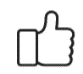 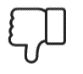 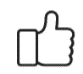 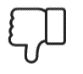 2. ¿Terminé la(s) tareas lingüísticas propuestas?    Did I finished the linguistic task(s) proposed? 3. ¿Utilicé diferentes apoyos para completar las tareas lingüísticas (diccionario, libros, apuntes, acceso a internet, a mi familia)?Did I use different supports to complete the linguistic tasks (dictionary, books, notes internet access, my family?Yo identifique sonidos del idioma Ingles I identified English language sounds.Explico ¿Cuál fue la parte favorita del trabajo?Explain, what was the favorite part of this work?¿Qué puedo mejorar, la próxima vez que realice la guía de trabajo autónomo?What can I improve the next time I work on the self study guide?Explico ¿Cuál fue la parte favorita del trabajo?Explain, what was the favorite part of this work?¿Qué puedo mejorar, la próxima vez que realice la guía de trabajo autónomo?What can I improve the next time I work on the self study guide?